JOYWAVE SET TO PLAYTHE LATE SHOW WITH STEPHEN COLBERTFEBRUARY 8TH 2018THANKS. THANKS FOR COMING TOUR 2018KICKS OFF FEBRUARY 10TICKETS HERE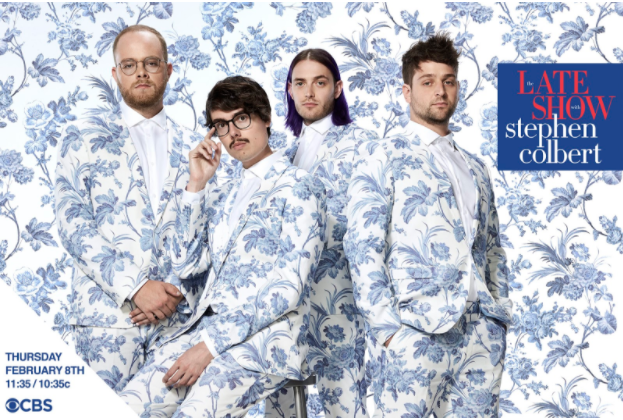 hi-res photo: Mary Ellen Matthews herehi-res tour poster herealbum artwork hereALBUM CONTENT OUT NOW HERE AND HERESPOTIFY SINGLES HEREJoywave will be taking the stage on The Late Show with Stephen Colbert onThursday, February 8th to perform “Doubt” from their latest album Content. The band is also set to release the video for “Doubt” by acclaimed director Olivier Gondry. Joywave’s headlining Thanks. Thanks For Coming 2018 tour kicks off two days later on February 10th, with supporting acts Sasha Sloan and KOPPS. See a full list of dates below and purchase tickets here.Earlier this year, Joywave shared their new Spotify Singles here. The multi-track single includes an in-studio version of “Doubt” as well as a cover of Talk Talk’s“Life’s What You Make It.”In 2017, Joywave released their sophomore album, Content, which debuted #10 on iTunes Alternative Album chart and features their hit single/video “It’s A Trip!,”launched a sold out US headline tour, Thanks, Thanks For Coming 2017 andtoured with Young the Giant and Cold War Kids.Joywave live:Sat 02.10 - Las Vegas, NV @ The Bunkhouse (SOLD OUT)Sun 02.11 - Phoenix, AZ @ The Crescent Ballroom (SOLD OUT)Tue 02.13 - West Hollywood, CA @ The Roxy Theatre (SOLD OUT)Thu 02.15 - Santa Ana, CA @ Constellation RoomFri 02.16 - San Francisco, CA @ Swedish American Hall (SOLD OUT)Sun 02.18 - Seattle, WA @ The Crocodile (SOLD OUT)Tue 02.20 - Salt Lake City, UT @ Urban LoungeWed 02.21 - Denver, CO @ Globe HallThu 02.22 - Denver, CO @ Globe Hall (SOLD OUT)Sat 02.24 - Austin, TX @ The Parish (SOLD OUT)Sun 02.25 - New Orleans, LA @ Gasa GasaTue 02.27 - Atlanta, GA @ Terminal WestWed 02.28 - Nashville, TN @ The Basement EastFri 03.02 - Carrboro, NC @ Cat's CradleSat 03.03 - Washington, DC @ U Street Music Hall (SOLD OUT)Tue 03.06 - Toronto, ON @ Adelaide HallWed 03.07 - Buffalo, NY @ Town BallroomABOUT JOYWAVE: Beyond the stream of mixtapes (2011’s 77777, 2013’s 88888), EP’s (2012’s Koda Vista, 2015’s How Do You Feel?) and albums (2015’s How Do You Feel Now?, 2016’s SWISH, 2017’s Content), Joywave have seen their songs top the alternative radio charts and created a collection of standout music videos, a visually stimulating YouTube short film series Joy Meets World and their instagram cult classic Coffee With Joywave. The Rochester-based band has launched numerous, sold-out US headline shows, have toured with The Killers, Bleachers, Foals, Metric, Young The Giant, Cold War Kids and performed at Lollapalooza (US & Berlin), Coachella, Bumpershoot and Hangout Festivals. Their entrepreneurial spirit includes a line of coffee, Joewave, sponsoring a local little league team, The Southside Joywaves, and the creation of a liquid crystal thermochromic finish aka ‘mood’ guitar.Joywave is vocalist Daniel Armbruster, guitarist Joseph Morinelli, keyboardist Benjamin Bailey and drummer Paul Brenner.Praise for Joywave“The band has carved a niche fanbase far beyond Rochester thanks to their thoughtfully sarcastic and moderately progressive brand of indie rock, slowly morphing into alternative underdogs.” - Billboard“(On Content) It's the work of a band full of ideas, confident enough to throw them all together and accomplished enough to pull it off.” - Under The Radar MagazineJoywave - Content tracklist:01. Content02. Shutdown03. It’s A Trip!04. Rumors05. Confidence06. Doubt07. Going To A Place08. Little Lies You’re Told09. When You’re Bored10. Thanks. Thanks For Coming11. Let’s Talk About Feelingsfull bio herejoywavemusic.comtwitter.com/joywaveinstagram.com/joywavemusicfacebook.com/joywaveyoutube.com/joywavemusicPress ContactHeather Davis / Hollywood RecordsHeather.Davis@disney.com